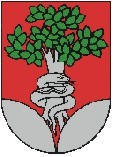                         Zalakaros Város Polgármestere		8749 Zalakaros, Gyógyfürdő tér 1.            T          Telefon: 06/93/340-100/108, Fax: 340-531.		E-mail: polgarmester@zalakaros.huÜgyiratszám: ZK/1-17/2020.MEGHÍVÓZalakaros Város Önkormányzata Képviselőtestülete 2020. július 23-án (csütörtök) az Összevont bizottsági ülést követően
tartja rendkívüli ülését, melyre ezúton tisztelettel meghívom.Ülés helye: Zalakarosi Közös Önkormányzati Hivatal (8749 Zalakaros Gyógyfürdő tér 1.)Napirend:1. Zalakarosi Termelői Piac nyitvatartásának módosítása
    Előadó: Novák Ferenc polgármester2. Dél-Zala Hulladékgazdálkodási Társulás 2019. évi feladatellátásáról, a Társulás    működéséről, a Társulási Tanács munkájáról szóló beszámoló elfogadása
    Előadó: Novák Ferenc polgármester3. Tájékoztató anyag a Behiáki sportlétesítményekről
     Előadó: Novák Ferenc polgármester4. Intézkedések a költségvetési hiány csökkentése érdekében                                     ZÁRT
    (működési költségek)
    Előadó: Novák Ferenc polgármester5. Háziorvosi ügyelet                                                                                                        ZÁRT
    Előadó: Novák Ferenc polgármesterKérem a Képviselőtestület ülésén megjelenni szíveskedjen.Zalakaros 2020. július 17.                                                                                                  Tisztelettel: 
                                 								 Novák Ferenc                                                                                                                        polgármester                                                                                           